Registro Argo e registrazione proveSono state sbloccate le opzioni“ VERIFICA ORALE “ e “ VERIFICA SCRITTA” che sono disposte nella barra  in alto vicino alle  “VALUTAZIONE  IN ITINERE” nella pagina “PLANNING GIORNALIERO”.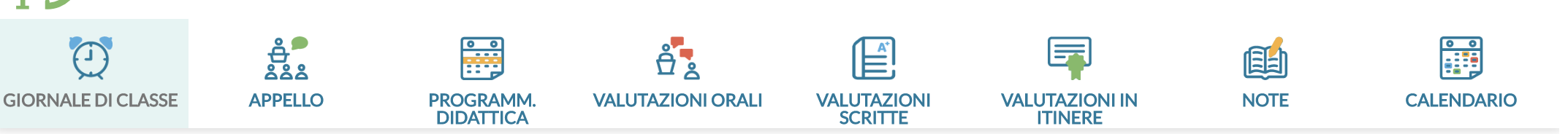 Si ricorda di inserire la scala di valutazione per le verifiche in itinere, descritta nel documento di valutazione scuola primaria e condivisa durante l’incontro sulla valutazione del 25 ottobre. La scala di valutazione è la seguente :OBIETTIVO PIENAMENTE RAGGIUNTOOBIETTIVO RAGGIUNTOOBIETTIVO PARZIALMENTE RAGGIUNTO OBIETTIVO NON ANCORA RAGGIUNTOQuesta procedura DEVE ESSERE FATTA DA TUTTI I DOCENTI.Per registrare le prove occorre eseguire un’altra procedura: importare le conoscenze/abilità che ci fornisce il registro Argo. 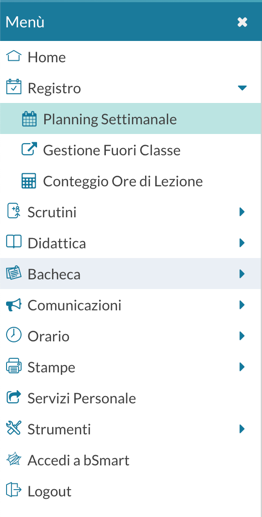 La procedura è la seguente:Dal MENÙ cliccare su DIDATTICA  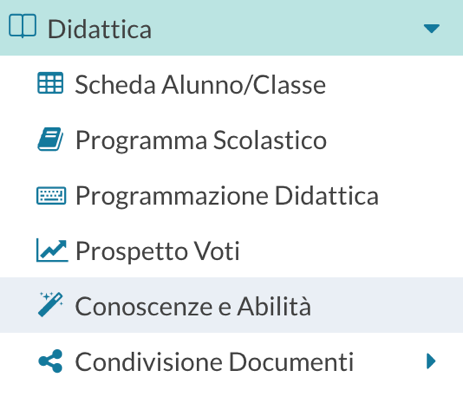 Si apre una finestra e cliccare su CONOSCENZE E ABILITÀSi apre la lista delle materie, 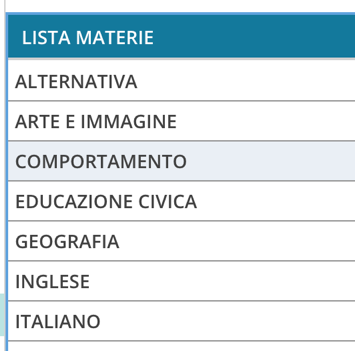 selezionare la materia di interesse, compare la lista delle classiselezionare la classe di interesse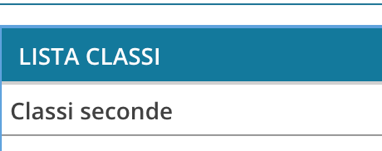 in alto a dx cliccare sulla freccia del comando AGGIUNGI si apre un menù e selezionare 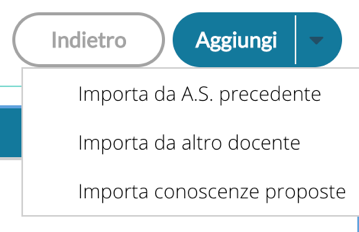 IMPORTA CONOSCENZE PROPOSTE controllare nel menù a tendina situato in alto che la materia corrisponda a quella selezionata inizialmente, in caso contrario scegliere la disciplina dal MENU a TENDINA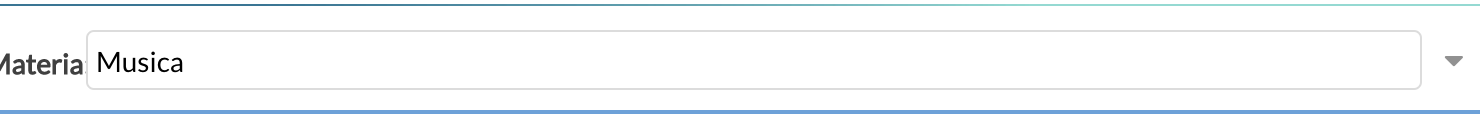 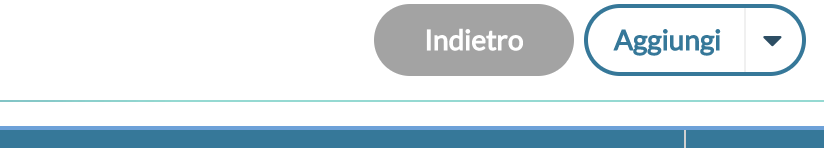 selezionare TUTTA LA LISTA 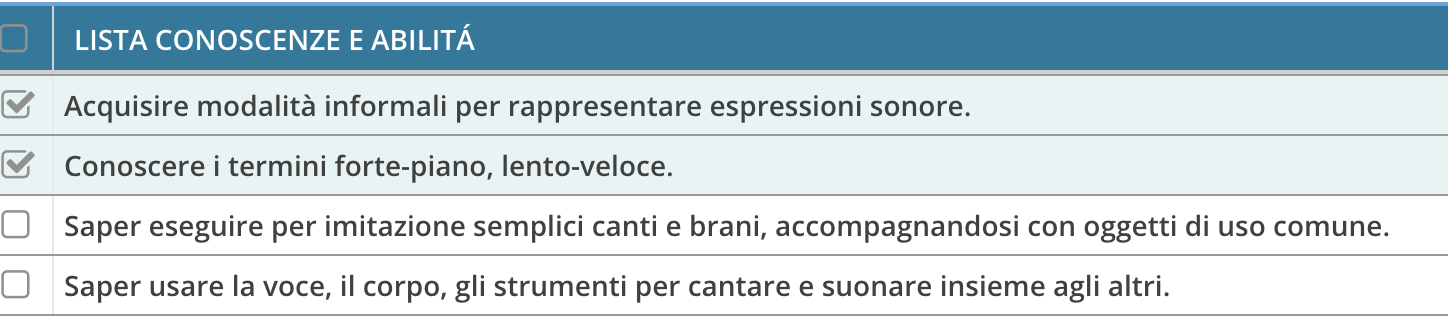 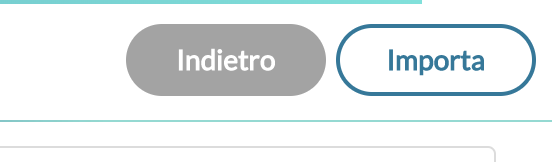 Clicca su IMPORTATUTTE le conoscenze selezionate sono MODIFICABILI una volta importate, basta cliccarci sopra e si apre una finestra con scritto MODIFICA CONOSCENZE/ ABILITÀ.In questa maniera si procede per tutte le discipline. COME REGISTRARE LE PROVE:Le sezione VERIFICA ORALE e VERIFICA SCRITTA permette di registrare le verifiche senza selezionare le CONOSCENZE/ABILITÀ. L’insegnante scrive la DESCRIZIONE DELLA PROVA e inserisce la scala di valutazione ( OPIR…..). Queste sezioni raccolgono esercitazioni, osservazioni senza la strutturazione delle prova con le dimensioni, indicate dalla normativa. ( vedi documento di valutazione…..)E’ possibile inserire un commento personale e spuntare l’opzione “ VISIBILE ALLA FAMIGLIA”.La sezione VERIFICA IN ITINERE, invece, riguarda le verifiche strutturate secondo le quattro dimensioni. Anche in questa sezione l’insegnante attribuisce il voto scegliendolo dalla la scala di valutazione. 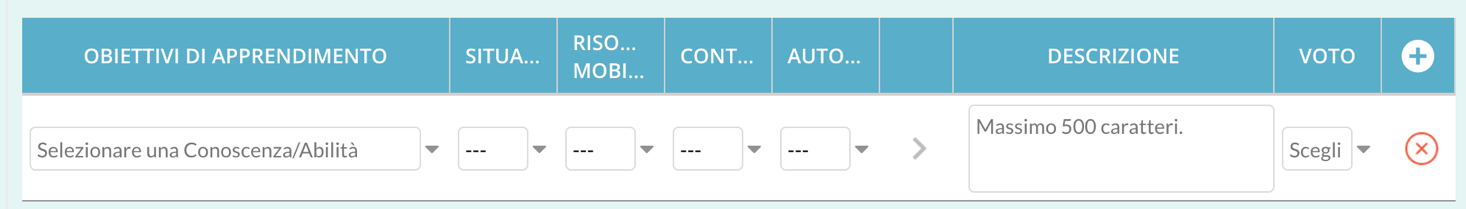 E’ necessario selezionare l’ OBIETTIVO DI APPRENDIMENTO, le DIMENSIONI ( non è necessario selezionarle tutte), il VOTO e in automatico , cliccando su  “> “ il sistema GENERA la descrizione che può essere anche EDITABILE.